桃園市立大有國民中學111學年度第二學期第二次評量試卷40題(共100分)1. (   )小文把某種酸加入鹼性溶液中，請問鹼性溶液　pH　值的變化情形可能為下列何者？　 (Ａ)由　7　增加到　8　(Ｂ)由　3　增加到　9　(Ｃ)由　7　減少到　4　(Ｄ)由　9　減少到　5。2.(   )將鋅粉投入裝有酸性水溶液的試管中，發現管內有大量氫湧出，持續觀察試管內的變化，直至氣泡不再產生，仍見有少許鋅粉殘留在試管底部。在整個反應過程中，該水溶液的　pH　值變化應為下列哪一項圖示？　      (Ａ)　　(Ｂ)　　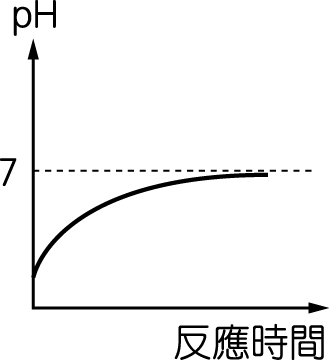 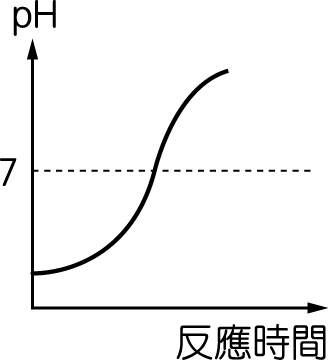 (Ｃ)　　(Ｄ)　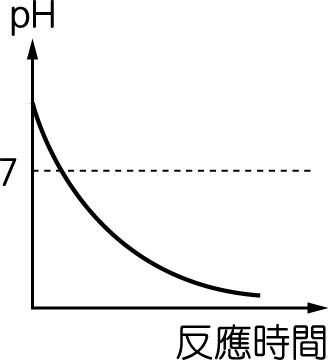 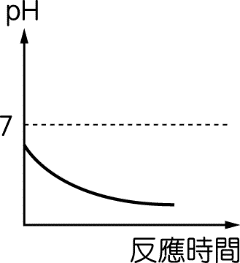 3.(   )下列哪一個反應可在單位時間內產生最多的氫氣？（銅片、鎂帶、鐵片、銀片表面積相同）　(Ａ)銅片和　1　M　硫酸溶液作用　(Ｂ)鎂帶和　1　M　鹽酸溶液作用　(Ｃ)鐵片和　1　M　醋酸溶液作用　(Ｄ)銀片和　1　M　硝酸溶液作用。4.(   )在室溫下，取相同體積且濃度均為　0.5　M　的鹽酸和醋酸，分別與等質量且顆粒大小相同的碳酸鈣作用產生　CO2，發現碳酸鈣與鹽酸的反應速率大於與醋酸的反應速率，下列何者是造成此差異的主要原因？　     (Ａ)酸性溶液的沸點不同　    (Ｂ)鹽酸和醋酸的分子量不同(Ｃ)酸性溶液的解離程度不同　(Ｄ)　CO2　在酸性溶液的溶解度不同。5.(   )關於碳酸氫鈉與硫酸反應所產生的氣體，下列敘述何者錯誤？　(Ａ)其水溶液使藍色石蕊試紙變紅色　(Ｂ)與汽水中所添加的氣體相同　(Ｃ)可用於滅火　(Ｄ)有臭味。6.(   )下列哪兩組反應物混合時有黃色沉澱產生？　(Ａ)氯化鋇溶液與硫酸鈉溶液混合　(Ｂ)碳酸鈣加稀鹽酸　(Ｃ)鹽酸與硫代硫酸鈉溶液混合　(Ｄ)二氧化碳通入澄清石灰水中。7.(   )將　Ca(OH)2　與　CH3COOH　的溶液混合後，置於蒸發皿中加熱，則蒸發後在蒸發皿中剩下的鹽類物質是下列何者？　(Ａ)　NaCl　(Ｂ)　Ca(CH3COO)2　(Ｃ)　CaCl2　(Ｄ)　CaCO3。8.(   )葡萄糖水溶液、鹽酸、硝酸鉀、銅片、硫酸、氫氧化鈉、食鹽、酒精；上列各項物質中，屬於電解質的有幾項？　(Ａ)　4　項　(Ｂ)　5　項　(Ｃ)　6　項　(Ｄ)　7　項。9.(   )若濃度均為　0.2M　的1000mL　水溶液，下列哪一杯水溶液所解離的粒子總數最多？　(Ａ)　C2H5OH (Ｂ)　NH4OH　(Ｃ)　NaOH　(Ｄ)　CHOOH。10.(   )已知溴溶於水後的溴水溶液為紅棕色，該紅棕色是溴分子。溴水的可逆反應為　Br2＋H2O　　H＋＋Br－＋HBrO。若要使整個溶液變得更淡，請問可加入下列何種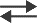 物質？　(Ａ)食鹽水　(Ｂ) 氫氧化鈉　(Ｃ) 鹽酸　(Ｄ) 硝酸鉀。11.(   )(甲)鐘乳石之形成；(乙)璀璨的煙火爆炸；(丙)鐵生鏽；(丁) 雙氧水和二氧化錳。以上化學反應的時間，依照反應所需時間由長到短排列的順序為何？　(Ａ)丁乙甲丙　(Ｂ)甲丙丁乙　(Ｃ)甲丁丙乙　(Ｄ)甲丙乙丁。12.(   )氮氣與氫氣在高溫、高壓下製氨的化學反應為一可逆反應，其平衡反應式如下：N2＋3H2　2NH3。若改變反應條件時，下列何者不會使平衡發生移動改變？　  (Ａ)增加氫氣的濃度　(Ｂ)增加更多鐵粉　(Ｃ)增高溫度　      (Ｄ)減少N2的濃度。13.(   )有關氯化鎂（MgCl2）溶於水時之敘述，下列何者正確？　(Ａ)仍然是　MgCl2　的形式　(Ｂ)會解離成　1　個　Mg　與　1　個　Cl2　(Ｃ)會解離成　1　個　Mg2＋與　1　個　Cl22－　(Ｄ)會解離成　1　個　Mg2＋與　2　個　Cl－。14.(   )將濃度為1M　的食鹽水　500　毫升，分裝於兩燒杯中，體積分別為200　毫升及　300　毫升，則此兩燒杯中食鹽水的莫耳濃度比為何？　  (Ａ)　1：1　(Ｂ)　3：2　(Ｃ)2：3　(Ｄ)　1：5。15.(   )下列敘述何者正確？　(Ａ)氨水可清洗金屬表面　(Ｂ)醋酸可溶解油脂　(Ｃ)硫酸可與全部的金屬反應　(Ｄ)硝酸照光會分解出有毒氣體。16.(    )下列何者是利用反應時，因為反應物的濃度大，使反應速率加快的實例？　(Ａ)奶粉遇火快速粉塵爆炸　(Ｂ)烤肉起火時木炭敲成碎片　(Ｃ)線香在純氧中燃燒　    (Ｄ)雙氧水加二氧化錳。17.(    )有關　CaCl2水溶液的敘述，下列何者錯誤？　(Ａ)水溶液中有陽、陰兩種離子　(Ｂ)陽離子的莫耳總數與陰離子的莫耳總數相等　(Ｃ)陽離子的總電量與陰離子的總電量必相等　(Ｄ)水溶液中的離子有Ca2＋、　　H＋、OH－、　　Cl－。18.(    )小明觀察了以下幾個物理和化學上的反應，你認為這些反應中，哪一個是不可逆的？　
(A)氧化鎂粉末在水中溶解　(B)在密閉容器中的水蒸發變成水蒸氣　(C)氧在空氣中燃燒　      (D)在密閉容器中，碳酸鈣和鹽酸反應19.(   )下列哪一項無法達到平衡現象？　(Ａ)酸鹼中和離子反應式　　H＋+ OH－　  H2O  (Ｂ)水在密閉系統的蒸發凝結現象　(Ｃ)石蕊試紙酸鹼顏色變化　(Ｄ)鎂和氧化鋅的氧化還原反應。20.(   )設煤炭的燃燒速率與接觸空氣的面積成正比，則一正立方體的煤炭分割成八塊大小相同的正立方體後，其燃燒速率約為原來的幾倍？　(Ａ)　2　(Ｂ)　4　(Ｃ)　6　(Ｄ)　8。21.(   )水在　25℃時，解離成　H＋和　OH－的量很少，1　L　的純水中，只解離出　1×10－7　莫耳的　H＋和　1×10－7　莫耳的　OH－。在相同溫度下，2　L　的純水中，所含　H＋和　OH－分別為多少莫耳？　(Ａ)　0.5×10－7　莫耳的　H＋和　2×10－7　莫耳的　OH－　(Ｂ)　1×10－7　莫耳的　H＋和　1×10－7　莫耳的　OH－　(Ｃ)　2×10－7　莫耳的　H＋和　0.5×10－7　莫耳的　OH－　(Ｄ)　2×10－7　莫耳的　H＋和　2×10－7　莫耳的　OH－。22.(   )CaSO4　具有哪些性質？(甲)白色；(乙)不易溶於水；(丙)石膏的主要成份；(丁)加熱可產生SO2。　(Ａ)甲乙丙　(Ｂ)甲乙丁　(Ｃ)乙丙丁　(Ｄ)甲丙丁。23.(   )在所有條件（控制變因）均相同下，將濃度分別為　0.1　M、0.2　M、0.3　M　相同體積的硫代硫酸鈉溶液與相同濃度、體積的鹽酸反應，並測量反應速率（R）與溫度（T）的關係，試問其關係曲線應為下列何者？　(Ａ)　　(Ｂ)　　(Ｃ)　　(Ｄ)　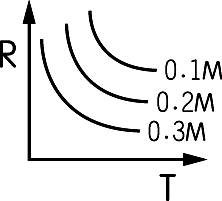 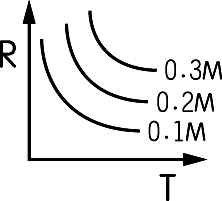 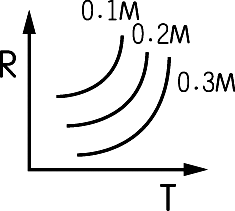 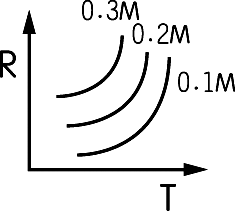 24.(   )在五個燒杯中各裝入　0.5　M　氫氧化鈉溶液20　mL，測其溫度。再將　0.1　M、0.2　M、0.3　M、0.4　M、0.5　M的鹽酸各　20　mL，分別加入前述的五個燒杯中，最後測量其溫度。上述實驗設計主要在研究下列哪一項關係？　(Ａ)酸的種類與中和反應快慢的關係　(Ｂ)酸的種類與中和反應所放熱量的關係　(Ｃ)酸的濃度與中和反應快慢的關係　(Ｄ)酸的濃度與中和反應所放熱量的關係。25.(   )下列何者不是鹽類？　(Ａ)　K2CO3　(Ｂ)　NaHCO3　(Ｃ)　NaOH　(Ｄ) CaSO4。26.(   ) Na2S2O3+2HCl→2NaCl+H2O+SO2+S之反應，以下列何者表示此反應速率最方便？　(Ａ) HCl之消耗量　(Ｂ)　 Na2S2O3之消耗量　(Ｃ) S　之生成量　  (Ｄ) SO2　之生成量。27.(   )氯化鈣（CaCl2）水溶液在導電時，水溶液中解離的情形與離子移動的方向，下列何者正確？（　鈣離子　　氯離子）　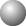 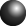 (Ａ)　　(Ｂ)　　(Ｃ)　　(Ｄ)　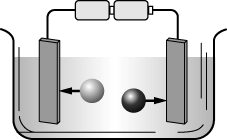 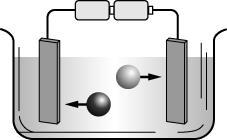 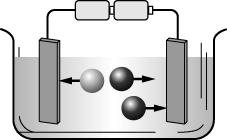 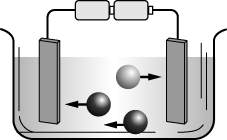 28.(   )設甲溶液之　pH　值＝a，乙溶液之　pH　值＝b，若　7＞a＞b，則下列敘述何者正確？　(Ａ)甲為鹼性，乙為酸性　(Ｂ)甲、乙均為鹼性　(Ｃ)甲、乙均為酸性　    (Ｄ)以上皆有可能。29.(   )某生取適量某白色固體進行三種試驗，試驗結果如表所示，則依實驗結果判斷，此白色固體可能為下列何者？(Ａ)食鹽　(Ｂ)小蘇打　(Ｃ)葡萄糖　(Ｄ)石膏。30.(   )下列哪一項不是硫酸的特性？　(Ａ)稀釋時為放熱反應　(Ｂ)沸點高、腐蝕性強的無色液體　(Ｃ)具有強脫水性，可使碳水化合物失去水分，形成黑色的碳　(Ｄ)打開濃硫酸的瓶蓋時，常可看見白色煙霧狀的酸霧。31.(   )下列物質H2SO4  、  Ca(OH)2　、  　NaCl 、 C6H12O6 　、  NH4OH、 NaOH、　 CHOOH　、C2H5OH的水溶液使廣用試紙呈現綠色有幾種物質？ (Ａ)3　種　(Ｂ)4　種　(Ｃ)5　種　(Ｄ)6種。32.(   )下列物質CaSO4、K2CO3 、 C6H12O6 、　  NH4OH、CaCO3、Na2CO3、CHOOH、C2H5OH有幾種物質屬於電解質？(Ａ)3　種　(Ｂ)4　種　(Ｃ)5　種　(Ｄ)6種。33.(   )下列物質  K2CO3 、　NaHCO3、 NaCl、CaCO3、HCl、SO2、CaO、C2H5OH　的水溶液屬於酸性有幾種物質？(Ａ)5　種　(Ｂ)4　種　(Ｃ)3種　(Ｄ)2種。34.(   )下列物質  K2CO3、　　NaHCO3、 C6H12O6、　NH4OH、 CaCO3、 HCl、 CaO、 C2H5OH　的水溶液屬於鹼性有幾種物質？(Ａ)2　種　(Ｂ)3　種　(Ｃ)4種　(Ｄ)5種。35.(   ) 溫度升高對於反應速率有下述哪些效應？　(甲)碰撞次數增大；(乙)分子能量增加；(丙)分子的濃度增加；(丁)另闢反應所經的途徑。
(A)甲丁　(B)甲乙　(C)甲乙丙　(D)甲乙丁36.(   )有關催化劑的敘述，下述正確的有幾項？　(甲)又稱為觸媒；(乙)主要的功能為改變反應的速率；(丙)生物體也有許多催化劑；(丁)唾液中的澱粉酶可將蛋白質分解成胺基酸；(戊)加入催化劑，可以提高生成物的量；(己)生物體內的催化劑稱為酵素；(庚)反應之後催化劑的總質量會改變；(辛)催化劑不能讓生成物總量增加。(A)4　(B)5　(C)6　(D)7項37.(   )已知某化學反應的反應速率與反應物濃度以及接觸面積成正比，現在進行甲、乙、丙、丁四次實驗，實驗條件如附表所示，若欲得到等量生成物，則所花費時間的比為多少？
　
(A)1：8：1：2　(B)8：1：8：4　(C)1：8：2：1　(D)2：8：2：138.(   )酸雨的主要成份乃由空氣中的硫氧化物及氮氧化物溶於水組成，主要成份為下列何者組成？(A) HCl、H2SO4 (B) H2SO4　、 HNO3 (C) SO2、 NO2 (D) NO2　、CHOOH39.(   )當2 K2CrO4（黃色）＋H2SO4 K2Cr2O7（橙色）＋H2O＋K2SO4的反應達到平衡時，再加入濃氫氧化鈉溶液後，溶液有何變化？　
(A)溶液顏色沒有改變　    (B)溶液顏色漸漸變成黃色　(C)溶液顏色漸漸變成橙色　(D)溶液顏色漸漸變成無色40.(   )聖言將73克HCl溶解在水中配成1000 mL的鹽酸水溶液，則此水溶液的莫耳濃度是多少M？（H＝1，Cl＝35.5）　
(A)0.001　(B)1　(C)0.002　(D)2年 級八考 試科 目自然自然自然命 題範 圍第三,四章作 答時 間45分班 級姓 名座 號分 數試驗結果(１)加水觀察其溶解情形容易溶解(２)測試水溶液的導電性不導電(３)以石蕊試紙檢驗其水溶液不變色